RiskinarviointiJos haluat, lisää soveltuvat GHS-varoitusmerkit ja/tai henkilönsuojainten merkit yllä olevaan taulukkoon: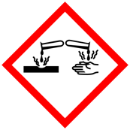 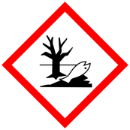 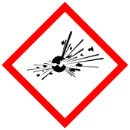 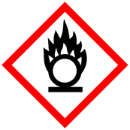 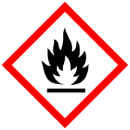 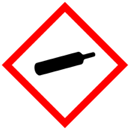 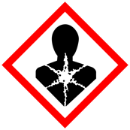 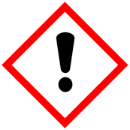 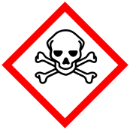 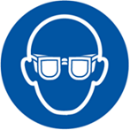 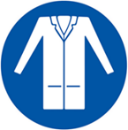 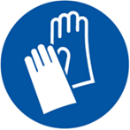 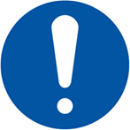 AktiviteettiSaippuan valmistusLyhyt kuvausNatriumhydroksidista ja risiiniöljystä valmistetaan saippuaa.Merkittävät vaaratKuvaa, mitä voi tapahtuaVarotoimetToimet, jotka tehdään, jos jokin menee pieleenNatriumhydroksidi (10 %)Roiskeet iholle tai silmiin natriumhydroksidin käsittelyn aikana. Natriumhydroksidi aiheuttaa vakavia palovammoja iholle ja silmävaurioita.Suojalasien ja suojatakin käyttö.Natriumhydroksidia annostellaan tippapullosta.JOS KEMIKAALIA ON NIELTY: Huuhtele suu. Älä aiheuta oksentamista. JOS KEMIKAALIA JOUTUU IHOLLE (tai hiuksiin): Riisu välittömästi kaikki saastuneet vaatteet. Huuhtele iho vedellä (tai suihkulla). JOS KEMIKAALIA JOUTUU SILMIIN: Huuhdo huolellisesti vedellä usean minuutin ajan. Jos on piilolinssit, poista ne jos mahdollista. Jatka huuhtelua. Soita välittömästi hätänumeroon.RisiiniöljyÖljy kuumenee, jolloin vaarana on palovammat.Astian annetaan jäähtyä ennen kuin siihen kosketaan. Tarvittaessa voidaan käyttää kuumuutta kestäviä käsineitä. Palovammojen ensiapu: Palovammaa viilennetään välittömästi haalealla vedellä noin 10 minuutin ajan.kuumentaminen kaasupolttimellaPalovamma tai kaasuvuotoOikeaoppinen kaasupolttimen käyttö ja kuumennus ”pienellä” liekillä. Kuumennuksen päättyessä, tarkistetaan, että kaasupolttimien hanat ovat kunnolla kiinni.Palovammojen ensiapu: Palovammaa viilennetään välittömästi haalealla vedellä noin 10 minuutin ajan.Jätteen hävittäminenAstiaan jäävä natriumhydroksidi voidaan neutraloida suolahapolla ja kaataa viemäriin, kun sen pH on 6–10.Kommentit Natriumhydroksidiliuos on todella kuumaa ja syövyttävää. Tarvittaessa kuumentamisen voi tehdä lämpölevyllä.Vahingon sattuessaTarvittaessa käynti kouluterveydenhoitajalla.PäiväysTekijätLuokka/ ryhmä